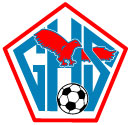 GLENDALE JUNIOR VARSITY SOCCER 2021NO		NAME					POSITION		GRADE99		Owen Buzbee				K			100		Cole Vincel 				K			1101		Isaac Chandler				D			0902		Tyler Rohrbaugh			M			09	04		Sebastian Balding			D			0905		*Jackson Harbaugh			D			0907		Owen Buzbee				M			1008		*Ian Williams				M			1109		Cung Nawl				F			10		10		Brandon Martinez			F			0911    		Max Ortiz				M			0912		Landon Butler				M			1013		Steven Meneses			F			0914		Atticus Tonarely			M			0915		Nathaniel Young			D			0916		*Evan Elliott				D			1118		Dylan Spivy 				F			1019		Joey Lewis				M			1120		Mason St. Clair			M			1122		Peyton Sullins				M			0923		Jayden Whaley			M			11		25		Carson Shaw				D			11					*		Captains	Coach 		Nathan Cardoza 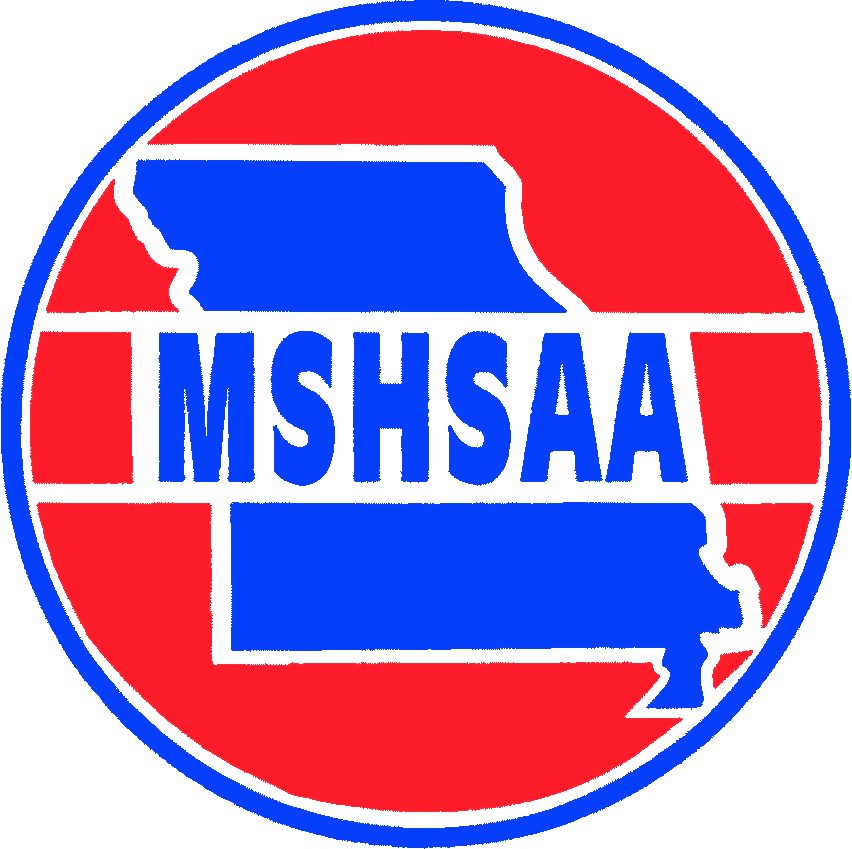 Manager 	Kevin Rodriguez	